PROGRAMMA FINALE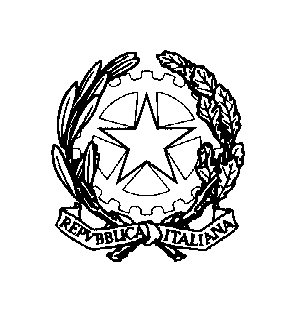 CONVITTO NAZIONALE “CARLO ALBERTO”Scuole annesse: Primaria – Secondaria I grado – Liceo ScientificoBaluardo Partigiani n° 6  28100 - NovaraTel. 0321/1890965Email:  novc010008@istruzione.itPec : novc010008@pec.istruzione.it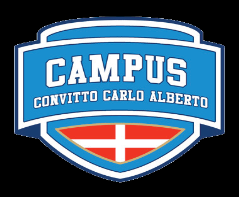 MATERIAProf.Classe e indirizzoClasse e indirizzoAnno scolastico 2023/24Anno scolastico 2023/24Novara, I rappresentanti di classeIl Docente 